SAVE THE DATE – FRIDAY, 4th MARCHGresford School P&C Association will be hosting a meet and greet disco next Friday evening.  The disco will be held at the Gresford School of Arts Hall, commencing at 6.30 pm and concluding at 9.00 pm.  A sausage sizzle and drinks will be available for purchase.The cost of entry is $2.00 per person.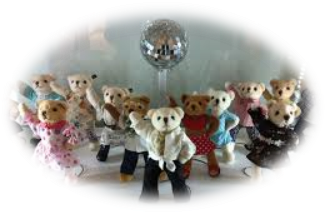 